SUPERIOR COURT FOR THE DISTRICT OF COLUMBIACriminal DivisionUNITED STATES OF AMERICA\I ,Criminal No. F-_ Judge Burgess (Closed)_ -96JOHN DOEMOTION FOR LEAVE OF COURT TO CONDUCT DISCOVERY AND DISCOVERY REQUESTSJohn Doc. through undersigned counsel,  moves  this Court,  pursuant  to  Ruic  6  of  the Superior Court Rules Governing Proceedings under D.C. Code§  23-110.  to  grant  him  leave  to conduct discovery in  support  of  his  pending  motion  to  vacate  his  convictions  and  grant  a  new trial.  Good  cause  exists  to  discover  information  and  evidence  from  the  United  States  in  support of Mr. Doe's claim under Napue ,,. llli11ois. 360 U.S. 264 ( 1959). that the United States knew  or should have known that the testimony of FBI Special Agent Robert Fram was false or misleadingand of Mr. Doe's claim under Brady v. Maryland, 373 U.S. 83, 87 ( 1963), that the United States suppressed favorable evidence that would have exposed Agent Fram·s testimony to be false and misleading.In support of this motion, counsel states:I.	Factual Back!!roundOn December 20.2013. Mr. Doe filed a motion to vacate his convictions and grant a new trial under D.C'. Code§ 23-110 because his convictions were obtained in violation of the Due Process Clause. This Court ordered the government to respond by March 3. 201-t.. (Order. Jan.2-+, 2014). The Unite d States has sought an enlargement of time until May 2, 2014, in which to respond.As is more fully set forth in his§ 23-1 JO motion, Mr. Doc alleges that the United States secured his convictions for armed robbery. second-degree burglary while armed, possession of a firearm during a crime of violence, assault with intent to commit second-degree  sexual  abuse while armed and aggravated assault, by presenting scientifically invalid microscopic hair comparison testimony that the government knew or -;hould  have known  was false or misleading. In particular, for the purposes of this motion, Mr. Doe alleged that FBI Agent  Fram exaggernted the probative value of the purported match of hairs from the crime scene to a sample or Mr.Doe's hair. testifying that it was ··very  rare·· for  hairs to share  the same  microscopic characterbtics and not come from the same source. To demonstrate just  how  rare such an occurrence was. the United State!-i elicited, and then championed in closing argument and rebuttal argument. testimony from Agenl Fram  regarding  his own  experience and  that of  all other agents in the hair and fiber unit of the FBI laboratory.Agent Fram testified that during his seven years assigned to the hair and fiber unit, a normal day consisted of "examining  hairs and fibers and  making comparisons."  Tr.  I 0/  18/96 at356.  "Yearly," he testified. ''it's thousands and thousands or hairs and libers that I look at." Tr.I 0/18/96 at 357. By the time of his testimony in 1996,  he had  worked on "somewhere  around two to three thousand" cases. Id. He told the jury that in none of those cases was there ever an nccasion when he could not distinguish between hairs from known sources. Tr. I 0/ 18/6 at 362. Indeed. it was such a rare occurrence  for any examiner  to see hairs from  known sources that  he or she could  not distinguish. that the examiner would  mark  the occasion  by showing  the hairs to,everyone else in lhe lab. This had happened only lwice during Agent Frnm's seven-year tenure.Id.	He testified:I haven't compared everybody's hair in the world, and on very rare occasions, you may see two hairs that are so close, that you can't significantly say it cmne from that  person, as opposed  to that person. It's very rare, though.  I  have seen  it, I think, two times in my career, and neither of the two times  have  hecn  in  my own cases. It·s a rare enough thing that  if anybody  in our  unit gets a hair. two hairs that look  so  close,  lhey'll  show  it around.  I've never had that in my case. bul it's very rare to find  two  people whose hairs I can't distinguish between.Tr. I 0/18/96 at 362. At the prosecutor's prompting, Agent Fram elaborated:Q. These two cases that you have mentioned, are you saying that people were able to bring you two hairs of two known people, two different people, and you weren't able to distinguish them?* * *A. Yes. These were two known samples that were so close. Now, when you're looking at hairs, you look at a known sample from an individual, there is a slight degree of variation between the hairs on one person's head. If I took a hair from the back of my head, and a hair from a side of my head, there may be some slight differences.But. when you get a known sample from that individual. you see what that range of variation is, and you expect that range orvariation  to be small enough that it doesn·  t overlap t[o]  other people.Now. there are times, and these two times were the rare times. where there was a little bit of an overlap.Tr. I 0/18/96 at 362-63.In his motion to vacate his convictions, Mr. Doe called into question the truth of this testimony. He wrote:It may well be that Agent Fram·s testimony in John Doe·s case in which he provided the number of cases on  which he had worked  as a microscopic hair analyst - "somewhere around two to three thousand cases" - had as little basis in fact as Agent Malone's oft­ repeated ·• I 0,000 cases.''	IL may well be that no numbers were actually kept of the frequency with which the FBI analysts wereunable to distinguish between two known hair samples. On information and belief, the frequency of a match of known hairs to known hai rs was not so small as to have happened  only twice  in the seven years that Agent Fram had worked in the FBI hair and 11ber unit.Motion at 20.Mr. Doe now seeks leave of this Court to conduct discovery to prove that the testimony was indeed false as a matter of fact.IL	The Discovery Sou!!htThe United States Attorney's Office for the District of Columbia has undertaken a review of all District of Columbia cases in which FBI microscopic hair analysis was conducted in the era before DNA testing made :-; uc h analysis effectively obsolete. The review is a direct result of the exonerations of Donald Gates, Kirk Odom and Santae Tribble. The initial review came at the request of Judge Ugast who presided over Mr. Gates' exoneration. It included only one hair examiner, Special Agent Michael Malone, who had testified again s t Mr. Gates. On March 16.201l1. United States Attorney Ronald C'. Machen announced an expanded hair review that wouldinclude all examiners and all cases for which records could be found. He made the announcement to a local TV slation, which reported it on its website as follows:"We arc announcing today that we are going lo go back and do a sweeping review of cases going hack decades," -;aid U.S. Attorney Ron Machen, "Some in the 70s and 80s and even earlier if we can find the records of cases where hair analysis was used in part to secure convictions."The U.S. Attorney"s Office just completed another review of more than 200 cases called into question by the wrongful conviction of1 The date is two days after Kirk Odom tiled his motion  to vacate his convictions on the grounds  of actual innocence and two months after Santae Tribble filed his. Both motions set forth, iwer alia, the results of mitochondrial DNA testing of hairs used to convict. In both cases the res ults were completely exonerating: they showed to a scientific certainty that the hairs could not have come from the defendants.-4-Donald Gates, a man who went to prison in part due to the hair analysis testimony of an FBI agent.http://www.mvfoxdc.com/dpp/news/local/lbi-lab-c.ese -revcal-dubious-dna-evidence-031612.Michael A. Ambrosino, Special Counsel to the United  States Attorney.  reported  at a recent meeting of the Ad Hoc Committee (u committee established by Chief Judge Satterfield inthe wake of the exoneration or Donald Gates, and of which undersigned counsel is a member), that the USAO had received over :woo reports from the FBI relating to hair and fiber examinations in District of Columbia cases through 1999. A team of Assistant United StatesAllorneys has been reviewing the reports and its work is almost completed. Transcripts, casefiles, and other records are also being compiled. According  to Mr. Ambrosino.  in only abom  ten per cent of the approximately ::woo FBI reports had there been a "positive association" between a questioned hair and known hairs from a suspect. That the overwhelming number of FBI reportsreviewed resulted in no positive association begs the question: for how many or the approximately 90'M or 1800 cases was no positive association made because the known samples from victim and suspect could not be distinguished?Mr. Doe seeks leave of the court to conduct discovery from the United States Attorney of  all FBI lab repons! on microscopic hair analysis through 1999 compiled as a part of its review of hair cases and all transcripts of the testimony of  FBI  special  agents  who testified  as experts in hair microscopy that have been gathered pursuant to the same review. These records will he examined to determine:The number of times in which FBI hair examiners were unable to distinguish between hairs from different known sources;1 The FBI reports may be redacted to conceal the names of victims and sus pects.The number of times in which FBI hair examiners compared hairs from known sources to hairs from known sources;From transcripts of tc timony of FBI hair examiners, the agent's assertions regarding the number of times he or <;he was unable to di tinguish hairs from different known sources and the number of times that other agents in the unit were unahlc to distinguish between hairs from di ffcrent known sources;..J.) From transcripts of testimony of FBI hair examiners, the number of cases the examiner claimed to have worked on during his or her tenure in the hair and fiber unit.The Le!:!al StandardRule 6( a) of the Superior Court Rules Governing Proceedings under D.C. Code s 23-1 I 0 provides in pertinent part:A party may invoke the processes of discovery available under the Superior Court Rules of Criminal Procedure or Rules of Civil Procedure (Civil Rules 26-37) or elsewhere in the usages and principles of law if, and to the extent that, the judge in the exercise of his or her discretion and for good cause shown  grants  leave  to do so, but not otherwise.This Ruic, and the federal habeas corpus rule on which  it is modeled, are codifications of the Supreme Court·s decision in Harris v. Nelson, 394 U.S. 286 ( 1969	). In Harri.,·. a habeas petitioner alleged that the informant whose tip had led  to his search and  arrest  had  been unreliable. The trial court ordered an evidcntiary hearing on the petition,  and  the  petitioner Jirccted interrogatories to the warden seeking to discover facts  to support  his claim  of unreliability. The question before the Court  was  whether such discovery  was  allo wed .  The Court held that  in light of  the fundamenlal  importance of the "great writ"  of habeas corpus and lhe duty of courts to "the careful processing and adjudication of petitions for writs of habeas corpus:· courts had the authority to allow petitioners discovery to support their claims and to use6criminal and civil discovery rules for that purpose. 39-t U.S. at 293. But the authority was to be exercised in the court's discretion rather than on the petitioner's own initiative, guided by the following Lest:(W]here specilic allegations before the court show  reason  to believe that a petitioner may, if the facts are  fully developed,  be able to demonstrate that he is confined illegally and is therefore entitled to relief. it is the duty or the court to provide the necessary facilities and procedures for an adequate inquiry. Obviously, in exercising this power. the court may utilize familiar procedures, as appropriate, whether these are found  in  the civil or criminal  rules or elsewhere in the ·usages and principles of law.'Harris, 394 U.S. at 300 (footnote omitted).In Bracy\'. Gramley. 520 U.S. 899 ( 1997). the Supreme Coun reversed  the lower court for abusing its discretion in denying leave to conduct discovery under this test and Habeas  Ruic 6(a) (now Rule 6(a) of the Rules Governing Section 2254 Case" in the United  States  District Courts and Rule 6(a) of the Rules Governing Section 2255 Proceedings for the United States District Courts). In Bracy the habeas petitioner had been tried before a judge later convicted of taking bribes from other criminal defendants. Bracy  sought  access  to the scaled  record  of  his trial judge's own trial, reasonable access lo the prosecutor's materials reluting to his trial judge·s case, the opportunity to depose persons associated with the judge, and a chance  to search  his rulings for a patlern of bias in order to advance his theory that his auorncy might have been appointed in order lo camouflage the bribe negotiations in a different case.  Although  Bracy's theory was not supported by any solid evidence that his lawyer, a former law derk of the corruptjudge, had participated in such u plan, the Supreme Court held that it was an abuse of discretion not to permit discovery to attempt to gain such support. In a unanimous opinion, the Court explained:We conclude that petitioner has shown "good cause" for discovery under Ruic 6(a). In Harris ["· Ne/soil, 39-t U.S. 286 ( 1969)1 westated that "where specific allegations before the court show reason to believe that the petitioner may, if the facts are fully developed, he able to demonstrate that he is ... entitled to relief, it is the duty of the court to provide the necessary facilities and procedures for an adequate inquiry." 39 U.S. al 300. Habeas Corpus Rule 6 is meant to be "consistent" with Harris.Bracy, 520 U.S. at 909. Acknowledging that the allegations may ultimately not be borne out. the Court held that a showing sufficient to warrant discovery had been made:ft may well be, as the Coun of Appeals predicted, that  petitioner will be unable to obtain evidence sufticicnt to support a finding of actual judicial bias in the trial of his case, but we hold that he has made a sufficient showing, as required by Habeas Corpus  Ruic 6(a), to estahlish "good cause·· for discovery.Id. See also  Drake  v.  Portuondo,  321  F.3d  338  (2d  Cir.  2003)  (holding  that  discovery  should have been ordered  lo  allow  habeas  petitioner  to  support  his  Napue  claim  that  the  government knew or should have known that its expert falsely testified concerning his qualifications); Reed 11• Q11merma11, 504 F.3d 465, 473 (5th Cir. 2007) (holding that habeas petitioner was entitled to a certificate of appealability on the denial of his request for discovery to support his  Napue  claim); Jackwn I'. Marsha ll , 500  F.Supp.2d  I. 6  (D.  Mass.  2007)  (holding  where  the  recorc.l  "does  not rule out the possibility that the prosecutor lied to the jury about not having an agreement with [a government witness],"  discovery  would  be  ordered,  and  reasoning,  "[i]f  it  is  true  that  there  was an agreement in place despite the prosecutor's assumnces to the conlrnry,  serious  constitutional questions would be raised about the fairness of Jackson·s trial"').The District or Columbia Court of Appeals, in a decision that predated enactment or therules pe11aining to post-conviction proceedings. relied on Harris 11. Nelson to hold that the trial court had abused its discretion in denying post-conviction discovery. Gihson ,,. United  States, 566 A.2<l 473 (D.C'. 1989). Gibson sought discovery to support a new trial motion based onnewly discovered evidence that another person had committed the assault with intent to commitrape while armed and related offenses of which he had been convicted. The source of Lhe informalion lhal a man named Holl was responsible  was a  vclcran  detective  who had  conducted an investigation of Holt and noted many similarities between  Holt's  modus operandi  and  the crimes attributed lo Gibson. The government responded thal it had reopened  Lhe case and thoroughly investigated  the claim  and was convinced  there  was no evidence  linking the Holl to the crimes. Quoting Harri.,· I'. Nelso11. 394 U.S. al 300, the Court of Appeals held that ··the trial courl may order post-conviction discovery procedures as appropriate, ·whether these arc found  in the civil or criminal rules or elsewhere ... : in order that the new trial motion receive fair and meaningful consideration.'' Gih.wm. 566 A.2d at 478. It analogized Gibson's request to Rule 16 discovery, and held that the lrial court had abused its discretion in denying Gibson"s discovery motion. Id. at 479. Although the defendant had couched  his argument  in the language of  Brady, the Court of Appeals "emphasized that, as in a pretrial discovery motion, concepts of·constitutional materiality,' have no place in a post trial discovery motion.'' Id. at 480 (quoting United State,\· v. Bagley, 473  U.S. 667,682 ( 1985).  Instead, "lo]nce  the appropriate  discovery has been  given, the standard  governing  mling on"  the post-conviction  motion -  in Gibson's case a motion for a new trial based on newly discovered evidence - "controls." Id.lit.	Good Cause ExistsGood cause to conduct discovery is more than satisfied here. Mr. Doc has made specific allegations to demonstrate a reason to believe that, if they are borne out, Mr. Doe will be entitled to relief. He alleges that the testimony of Agent Frum was untrue as a matter of fact and that the United States knew or should have known of its falsity.Undersigned counsel has a good faith basis to believe that the numbers that Agent Fram m,crihcd LO his own experience and lo that of all of the other examiners in the hair and fiber unitwere not grounded in fact. Instead, they were part or a pauern of false testimony designed to exaggerate the probative value of purported matches of crime scene hairs to the accused in criminal trials in which FBI agents appeared as part of the prosecution team.First. according to the sworn deposition testimony of former Special Agent MichaelMalone, no records were kept of the number of cases on which he worked or the number of ti mes he compared known samples to known samp les . Agent Malone had  testified  against  Donald Gates, and in countless other cases, that in the 10,000 cases that he had  worked,  there  were only two (in later years he said three) instances in which he could not distinguish between knownhairs from di ffercnt sources. Motion at 14-15. In his recent deposition, he admitted that his testimony had been based on nothing more than his own "guesstimates" or "estimates." No records of the number of cases he had worked had been kept. The colloquy was as follows:Q. [Y]ou didn't keep any records of  how  many cases you  handled in each of those years?A. That"s correct.Q. And you didn't keep any record of how many knowns there were in each case?A. That's correct.Q. In fact, you said there wus one case where you had us muny as 50?A. That's correct.Q. Okay . But you didn't keep any record on how often it was two, how often it wus four, how often it wa'i six, how often it was ten, et ceteru, et cetera, correct?A. That's correct. That's what an estimate is.Q. That's your definition of an estimate definition?A. Yes.Q. Tell me all the basis for you lo have that estimate in 1983, okay. that you had looked al hair from 10,000 different people?A. I <lon'l recall what ( based chc ligure on.***A. Well, it had lo have been an cstimace.Q. An<l why is that'?A. How else am I going lo come up with a figure?Q. One might conclude that you came up with it out of thin air, Mr. Malone; is that a possibility?A. No. h's based on my experie nce .Q. Yct you have no record of what your experience was'?A. That's correct.  ...	I can't recall how I came up with chat number.***Q. And you used it [the I 0,000 cases number] throughout your entire 20-ycar history with the FBI; correct?A. Absolutely not. The last few years I <lid not use it.Deposition  of  Michael  Malone al 287-89 (Jan.10, 2013) (relevant  pages attached  as Exhibit I).Agent Malone also acknowledged that "over a number of years" he told juries that he had only been unable to distinguish known samples  in  two cases out of  those  I 0.000 cases, and  that he did so in order to convey to juries that it was highly unlikely that the hair came  from anyone other than the defendant.	Deposition at 293-296. He acknowledged that he had not conducted "pairwise comparisons" of each known sample against each known  sample  across cases  to cscablish  the probability  of a coincidental match.	Deposition at 296-97. Thus, Agent Malone admitted chat in all but the last years of his long tenure, he repeated the same numbers to describe  his experience, numbers that were not grounded in fact because no records were kept , and chalwere use<l to impress upon jurors a significance to his conclusion that science did not support.Second. as illustrated in Mr. Doe·s motion. many. if not all, FBI special agents used the same invalid formula used by Special Agent  Malone  to make it appear at trial as if the results of the microscopic hair examination linking the accused to the questioned hair were extraordinarily probative of guilt	Motion at 17-18. Agent Fram used the same formula here. He. i.md others, ascribed a large number, or range of numbers. to his overall experience of cases worked. andthen a very, very small number to his experience of being unable to distinguish known hairs from known hairs. Indeed, Agem Fram testified that for him, the lauer number was zero, and for the unit as a whole during his seven years it was two. There is reason to believe that Agent Fram·s experience, and that of the unit. derived from the same thin air as Agent Malone's.Third. undersigned counsel's own experience  belies  the claim  that  a coincidental  m 1tch of hairs from two different known sources was so rare as to happen almost never. Counsel has sought, on behalf of clients, the FBI laboratory results of microscopic hair analysis  in only six cases. In three of those cases - Donald Gates. Santae A. Tribble. and Kirk L. Odom - the FBI examiner concluded that the questioned  hair  matched  the defendant's  hair and each  defendant was convicted. All of these men have been exonerated when DNA testing excluded them as the donor of the hair and/or other biological evidence. In  the  fourth  case, Cleveland  Wright's  hair was found noL to match the questioned hair, bul the purported match of Lhc quesLioncd hair to his co-defendant Santae Tribble was introduced at Mr. Wright's trial. Mr. Wright, too. has beenexonerated after Mr. Tribble was declared actually innocent. Mr. Doe's case is the lifth case.Bul it is lhe remaining case thal is the most lelling for these purposes. Johnnie Moore, Jr. was charged wilh two sexual assaults in 1982 when he was just seventeen  years old.1  United Stal£',\' I'. Jolm11ie Moore. Jr., F-2630-82. Pubic hairs were combe<l from one of his viclims, an African American like Mr. Moore. The hairs were submitted to the FBI for forensic examination along with a known sample of  the  victim's  pubic  hair and  of  Mr.  Moore's.  The comparison could not he conducted because the known hair -;amplcs were indistinguishable. The FBI report states:Dark brown pubic hairs possessing Negroid characteristics were found in QI [pubic hair combings] and Q3 (pubic hair combings]. Specimens KI [pubic hair sample from the victim] and K6 [pubic hair sample from Mr. Moore] are so nearly alike in microscopic characteristics that il was not possible to distinguish one sample from the other. Therefore. it was not possible to conclude that the above-described pubic hairs could have come from one of these known sources to the exclusion of the olher.Report of the FBI Laboratory Re: Johnnie Moore (relevant pages attached as Exhibit 2).At Mr. Moore's trial. the following stipulation was read:ll is agreed and stipulated that on April 30th of 1982, the pubic hair of Miss S. was combed. Pubic  hair combings  were obtained  from the defendant. Those combings were ent to the Federal Bureau of Investigation Laboratory and compared by Special Agent A.T. Rohillar<l. Agent Robillard  found  lhat the puhic  hairs of Miss S. and the defendant, Johnnie Moore[,] were so nearly alike in microscopic characteristics that it was not possible lo distinguish Miss s:s pubic hair from the <lefendant's pubic hair.Moore  Trial Transcript at	11 - 13 (substituting an initial  for the victim's  full  name and correcting the misspelling of the agent's name).1 Un<lcrsigned counsel lile<l a Motion for Post-Conviction DNA Testing under the Innocence Protection Act for Mr. Moore on May 24. 101 I. Ju<lge Nash denied the motion without prejudice on February 21, 2013. after excensi ve efforts to find the biological evidence were unsuccessful.It could be, of course, that Mr. Moore's case is the one case in tens or thou:-.ands of cases where two known samples could not he distinguished. It could be that it is -;imply an extraordinary coincidence that it was among the six cases for which coun:-.el has obtained FBIbhoratory reports. It may also be that Mr. Moore's case is illustrative of a much larger numberof cases than Agent Fram, and other agents in the hair and fiber unit, acknowledged  to exist. and that Agent Fram's testimony to the contrary was false. As the  District of Columbia Court or Appeals has often remarked, '"Coincidences happen, but an alternative explanation not based on happenstance is often the one that has the ring of tnllh.·• Pou/not v. District <f Columhia, 608 A.2d 134, 139 ( D.C. 1992). Mr. Doe is entitled to discovery sufficiently robust for him to obtain facts to support his specific allegation that the lauer explanation  is the one  mostly  likely  to be true.For these reasons, leave to conduct discovery in the manner described herein must be ordcred.-tRespectfully submitted,Sandra K. Levick  # 358630 Chief, Special Litigation Division Public Defender Service633 Indiana Avenue, N.W. Washington, D.C. 20004SI \ ick <!1 ' pdqk .orn202-824-2383 (direct)-1 Although it does not appear to be required under the Superior Court Rules Governing Proceedings  under D.C. Code	23-110, as it is under Rule 16-11 of lhe Superior Court Rules of Criminal Procedure, undersigned counsel sought the government's voluntary compliance with these discovery requests before filing this motion.CERTIFICATE OF SERVICEl hereby certify lhat a copy of lhe foregoing Motion to For Leave of Court to Conduct Discovery and Discovery Rcque ts has been served by hand on Timothy Lucas, Special Proceedings Division, United States Auorney's Office, 555 -hh Street, N.W., Wa hington, D.C'. 20530, this 14th day of March, 201-1..Sandra K. Levick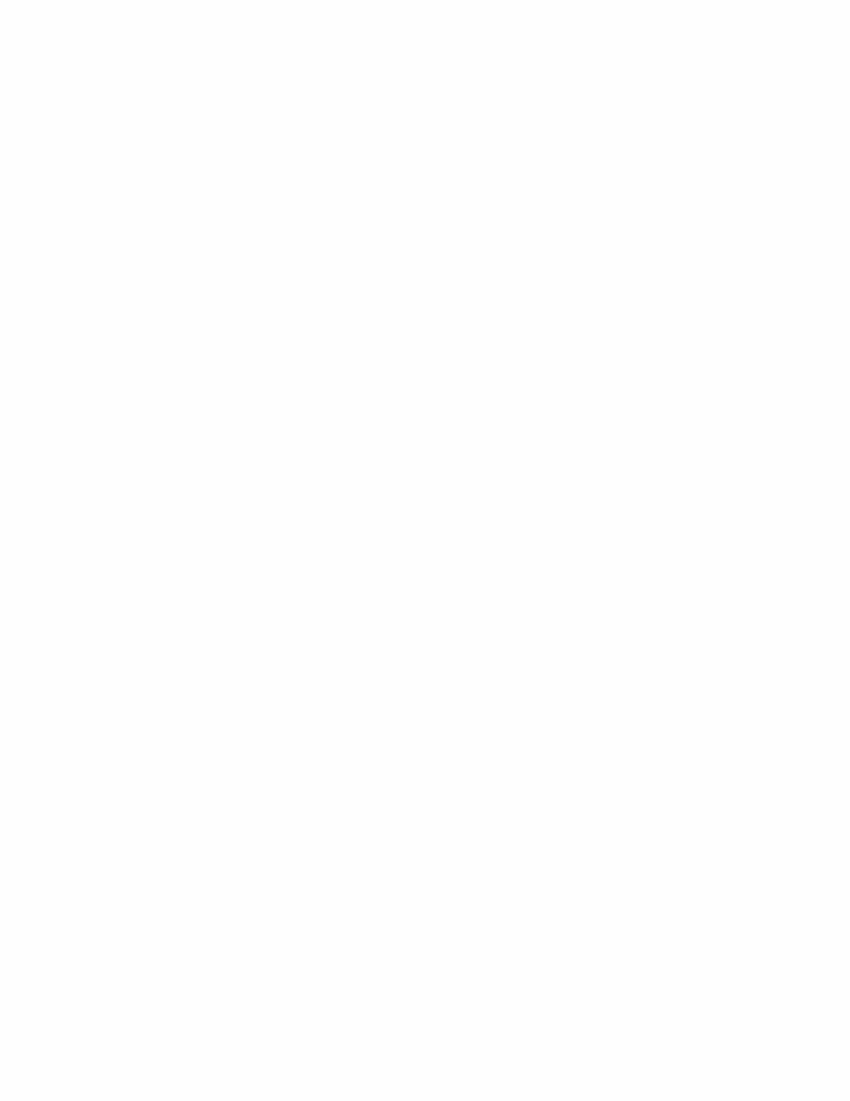 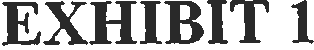 DONALD EUGENE GATES,5Plaintiff,6v.7DISTRICT OF COLUMBIA; RONALD:S. TAYLOR; NORMAN BROOKS; JOHN HARLOW; GERALD M. SMITH:a/k/a "BEAR"; and JANE DOESftl-10,10Civil Action No.:l:ll-CV-00040-RWRDefendants.11	X12131415Deposition of	Michael P. MaloneChesterfield County, VirginiaThursday, January 10, 2013192021222324	Reported by:	Sasha Ulloa, RPR25	Job No.	396419(.)ESQUIRE	800.211 DEPO (3376)MICHAEL P. MALONEGATES vs. DISTRICT OF COLUMBIAMS. FROST:	Objection.BY MR. NEUFELD:January 10, 2013284Qjury?AQDid you ever disclose that to aNo.Take a look at page 232 of thistranscript from 1983?A	Yes.Q	And you are giving a lengthyanswer.	I'm not going to read the whole answer.	Butdid you testify under oath to the following, thefirst full paragraph, beginning on page 232?AQYes.Okay.	And I am going to quoteand read it into the record.	Did you testify to thefollowing, Mr. Malone, quote, Now, this uniquenessdoes not extend to the point of a fingerprint whereyou can say positively a hair comes from one personand could not have come from anybody else.11AQYes.11 But they're certainly uniqueenough that a trained hair examiner will have notrouble separating the hairs out of different people.I myself over the last eight years have done hairexams from about 10,000 people; and over that time,0ESQ1}IRE	800.211.DEPO (3376)MICHAEL P. MALONEGATES vs. DISTRICT OF COLUMBIAJanuary 10, 2013285I've only had two occasions where I had hairs fromtwo different people that were so close that Icouldn't separate them.	Twice out	of 10, 000 times, 11end of quote.Is that your testimony?A	Yes.Q	Okay.	Now you were actuallyproviding this testimony and this number, 10,000, to,if you would, to bolster the conclusion that aparticular hair found in the case, a questioned hair,came from a particular source; correct?	That's whyyou offered this 10,000 number?A	First of	all, when I	said I	hadtwo occasions where I had hairs from two differentpeople who were so close that I couldn't separatethem, I am telling the jury that a hair is not afingerprint.	It's another way of saying that.QRight.	I understand that.	Butthe other thing you're saying here is that thatphenomena was only observed by	you in about 10,000cases or 10,000 people?AQIt	was a guesstimate.Well, the -- but you don't sayit•s a guesstimate there, do you?A	No.ESQUIRE	800.211.DEPO (3376)MICHAEL P. MALONEGATES vs. DISTRICT OF COLUMBIAJanuary 10, 2013286s	where you got that number 10,000 from?A	No.	That's what they inventeddefense attorneys for.Q	So you didn't think you had anobligation when you came up with the number 10,000 ondirect examination to explain to the jury, numberone, that you didn't keep any logs of the number ofcases you handled each year?AQNo, did not.You didn't think you had any dutyto explain to the jury that you didn't even keeptrack of the number of knowns that you compared, didyou?AQCorrect.	That's correct. Now, you believed that to theextent that that number was simply a guess on yourpart --AQCorrect.--	that   it	was up to the defenseattorney to bring out that that was a guess?A	During cross.{)ESQUIRE	800.211.DEPO (3376)MICHAEL P. MALONEGATES vs. DISTRICT OF COLUMBIA12345678910111213141516171819202122232425January 10, 2013287()ESQUIRE	800.211.DEPO (3376)MICHAEL P. MALONEGATES vs. DISTRICT OF COLUMBIA12345678910111213141516171819202122232425January 10, 2013288@ESQUIRE	800.211.DEPO (3376)MICHAEL P. MALONEGATES vs. DISTRICT OF COLUMBIAJanuary 10, 2013289up with it out of thin air, Mr. Malone; is that apossibility?AQNo.	It's based on my experience. Yet you have no record of whatyour experience was?AQThat's correct.And you can't, as you sit heretoday, recall what your experience was?Athat number.QI can•t recall how I came up withWell, in 1998, which is longafter you even left the laboratory, you came up withthat number; you knew it then, right?AQ1998?I'm sorry, 1983.	1983 you knewwhat it was; you knew about this 10,000 number?AQYes, I used it several times. And you used it throughout yourentire 20-year history with the FBI; correct?{)ESQUIRE	800.211 DEPO (3376)MICHAEL P. MALONEGATES vs. DISTRICT OF COLUMBIAJanuary  10, 2013290A	Absolutely not.	The last fewyears I did not use it.Q	Okay.	Do you remember earlierthis morning we talked about if you're going to relyon some kind of hard data to explain a probability orto suggest a probability, that you have to followcertain basic laws of science?	Do you remember that?a	A	Yes.9	Q	Do you remember there was adiscussion about the meaning of empirical, arrivingat a number empirically?AQYes.Okay.	And we agreed this morningthat one of the ways that one does that is that onekeeps accurate records so the number that you arerelying on actually is an	accurate reliable number.Do you remember that?AQYes.And as you sit here today, youhave no reason to conclude that that number, 10,000,was either accurate or reliable, do you, as you sithere today?AYes.	In other words, I don'tknow if it was or not.	I don't recall.Q	Okay.	Now, take a look at, also,0ESQµIRE	800.211.DEPO (3376)MICHAEL P. MALONEGATES vs. DISTRICT OF COLUMBIAJanuary  10, 2013291in 1983 -- I'm sorry, let1 s go back and look at 1982,at the Gates case.	Okay.	Since we don't have atranscript, what I want you to look at is therepresentations made by	the U.S. Attorney in theappellate brief where they summarize your testimony?A	I've got to find it, hold on.MS. CORNWALL:	I'm sorry.	Is this withinthe exhibits that Mr. Malone already has?	Or is thisa completely new exhibit?MS. BUCH:	I don't know what Mr. Malonehas.MR. NEUFELD:	Let me see if I can find itfor you.MS.	BUCH:	If he just has the FBI file,probably not.MS. CORNWALL:	So this is a completely newexhibit?MR. NEUFELD:	New exhibit, yeah.(Malone Deposition Exhibit No. 14 was marked.)BY MR. NEUFELD:Q	Now, I will represent to you thatExhibit 14 is a brief filed by	the United StatesAttorney when Mr. Gates appealed his conviction.	Andin this brief, there's a section of the brief calledthe Statement of Facts, okay, or a summary of theMICHAEL P. MALONEGATES vs. DISTRICT OF COLUMBIAevidence that was presented at trial.January 10, 2013292MS. CORNWALL:	Does it	have a page?	Are weat a page number here?	It	doesn 1 t appear to havepage numbers.MS. BUCH:	Yeah, they got cut off.MR. NEUFELD:	The page that begins at thevery top of the page, "In the latter part of8	August 1981."	Well, on your page it	doesn't matter,it would be the first new paragraph beginning,"Michael Malone."	It's about approximately eightpages in.	Do you see a paragraph that says, "MichaelP. Malone 11 ?MS. CORNWALL:	I found it.	Michael P.Malone, an FBI special agent11?MR. NEUFELD:	Yeah.BY MR. NEUFELD;Q	Take a look at that page, sir,and take a look at the last paragraph on that page.Do you see that?AQYes.In that testimony, in thatsummary, okay, in the brief, the U.S. Attorneyrepresents that you testified that it	was highlyunlikely that the hair found on the victim came fromsomeone other than Donald Gates .	Do you see that?MICHAEL P. MALONEGATES vs. DISTRICT OF COLUMBIAJanuary 10, 2013293A	Correct.	Yes.Q	Do you have any reason to doubtthat that's what your testimony actually was?A	No.Q	Okay.	And, moreover, it	statesthat you indicated that in approximately 10,000 hairexaminations you had performed over an eight-yearperiod, there were only two instances in which hairsfrom two different people were so similar that youcould not differentiate between them?AQring to you?ACorrect.Okay.	Does that have a familiarYes.MS. CORNWALL:	I don•t see that on here.MS. BUCH:	It's the copy.MR. NEUFELD:	Do you have another copy?MS. BUCH:	No, but I will get you a copy.MS. CORNWALL:	Just so he can see it.MR. NEUFELD:	Sure.BY MR. NEUFELD:QIn fact, to make it easier, takea look at the Footnote 9, which you can see, wherethey say explicitly, "Malone, an eight-year veteranof hair examinations at the FBI, had conducted aboutESQUIRE	800.211.DEPO (3376)MICHAEL P. MALONEGATES vs. DISTRICT OF COLUMBIA12345678910111213141516171819202122232425January 10, 2013294@ESQUIRE	800.211.DEPO (3376)MICHAEL P. MALONEGATES vs. DISTRICT OF COLUMBIAcame from anyone else was highly unlikely?January 10, 2013295A	Yes.Q	Okay.	So in fact, you were usingthat 10,000, that two in 10,000 number to bolster theconclusion in the juror's mind that the fact that youfound a microscopic match in the Gates case waspowerful evidence that the hair, in fact, came fromMr. Gates; correct?AQCould have come from Mr. Gates. Sir, you did more than say itcould have come from Mr. Gates.	You said it washighly unlikely that it	came from anyone butMr. Gates; correct?AQYes.And you agreed earlier in thisdeposition that the term "highly unlikely" is astronger term than simply saying "could have comefrom" Mr. Gates; correct?AQCorrect.But what you used to get to thatconclusion, to convey to the jury that it was highlyunlikely that the hair came from anybody butMr. Gates was the fact that you had only had twoinstances out of 10,000 known hair comparisons whereyou were unable to microscopically distinguish twoESQUIRE	800.211.DEPO (3376)MICHAEL P. MALONEGATES vs. DISTRICT OF COLUMBIAknowns?January 10, 2013296A	Correct.Q	Okay.	Now, remember earlier wetalked about how if one actually wanted to create as	probability, okay, of the likelihood of acoincidental match, one would have to do all thosepairwise comparisons that we described?	Rememberthat discussion earlier?AQRight.Okay.	So if one wanted toestablish a probability of	a coincidental match,meaning that the hair, in fact, doesn't come fromMr. Gates but, in fact, is just a coincidental match,you would have to do	pairwise comparisons; correct?AQCorrect.And when you described to thejury about the reason it's so	unlikely that the haircame from anyone other than Mr. Gates is because inthe 10,000 instances where you compared a knownagainst a known, there were only two instances whereyou couldn1  t differentiate them, you didn't dopairwise comparisons for everybody in that group of23	10,000, did you?AQNo.That would be an unbelievableClESQUIRE	800.211.DEPO (3376)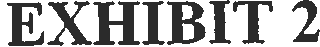 --	.,.i	•.-	,., .. Lilt'•· 4•.ltS-781.	....REPORT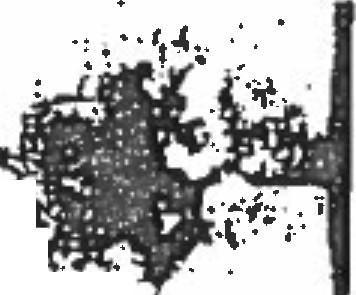 , . ,,,.of the1	J.A	-l - Ha,. --- '"i"' ' .'· ., ,	l ;j• .•  •  'I'.'00. .'\ ...  ·, ....:·.FEDERAL BUREAU OF INVEfflGATION WASHINGTON, D. C. 20535To: Chi•' oJ! Pol.toez.t.uopolitaD Polio• Depar=-niif..    hi.Dg , D.	lDOOlAttu ion' f	[ FBI Fll.E NO.Cbi•'TeobAJ.c:aJ. Su.lo•• BunallLAB, NO.Dal	...	ff•	1111tS-JIJ4tt2uuo,1 • n nRe:JOHNNIB HOORB • SUSJ&CT,YOUR NO,NCIJI .,.,.,  I.C. , .!	j - VlC'l'L-t1RAPBCCII 2U•44[7	Eaamuillliou ff Hted 'tty:Refenac:-:Addn••··Letur d.at.4 !lkffeaber ll, lt81eaambiado11  queetodi	ChaUOal ADalyH• -  Mf.03:0aGOpic ADaJ.yHaSpeoilleD•  per.onall.y deliw.r-4  brl	I 011	l>tlMovellber 11,	l9tU,	l, ,:01	Pubio hau OOllb.l.D9• fran t.b• Yio im (Item tlJ-	Q2	Pantieg   (It.m  14)	.......Q3	Pubic hair combing• Citea ,,,XNONN S L.E;lt_ P TU._Vl,Q:l;L ,Kl	Pubic hair (lt.a tJ)u	llo 4	air (It.m flG)Kl	Saliva (lteu tll)Jt4	alood sa11plQ (Itaat Ul)I·•;I•Pa9• 1	(cw-sciT ti,.•  ,•,  c,mn,,,t   ,.111  ho  :t  l ,  .:n 11:,1, lo     ...  !h   ''1" .1n.la,-1tnn,IM1c •II th•cvi,k  n,·,·  '"  ,••. ,n..  ,.,, , 1 .-ith   "' ,h    r,d  ol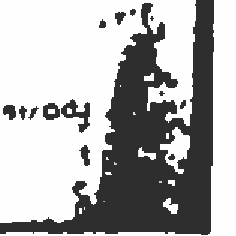 ,n11,• •11r,1t1nn ,,r I  .:rimi11ul  m ,u,.,  ,nJ  •h11t thl' L,.b, rnt •'f)' "'"°n  '"'" t,,.  ,.,.,Ir,.,.,ffin.,Ifllup,>,.,.   ..  ••IIY, l't'llll('Jh'•ta1l:li•1n·ct•hlifH·l  t1n  of  ,  ;411-►-.c- 1u-.+11l ,·nmuutL  prn-lt"IL"'lh4•n•    •\,4thrr1r.111iun -:nM•tt  hi• i.:r..1n t.•1I,•,1,      · h,• ""''' of  tha11l	/irt n ,. 1:,n dion with:, dnl pt'""""lin11,v"1J...	(/	:    '	II  ;	I)I	III.·....	•	-. . ).;-.. ... t,.,.	.,  t	.,-.·.......... '  .  '••••-· ·.........<.·.,,,:•.....•:.. • f:-	...    ...      :·" • "::.:	•"" •,	.. .   :,.. ,;,	,\.t'.i'',;.>t>-.	- - ;1 . _,;   ....,.,..   ...·"·! .,;   -	...   •,,:   .,     ..   •.	►•!'" .....I  :;•IGIOWN SAI-IPLES P'.tWK Tl!Js SUSPECT,. .	......   ""';, .K5	ae d hair (itom ts)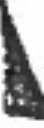 K6	Pubic hair (Itara t7)..;_,.K7	Saliva (Xtea 19)K8	Blood (Ite111 t9)Re ult o	exa!Dination:Tb• itnown blood aampl•• v•r• grouped a■ tollov•sK4	•Aa,   Rh  Cece,  PGK  1-1,  GLO  I   2-1,£AP BA,  ADA  1-1, AX  1-1,  Ht>  l-1.M,CA II 1-l., Pep,\ 1.-1, Le (a11,-)(nonaacretor)•KS	·A, Rb eo5, PGH l-	ESD 1-1, GLO l 2-1.,BAP  A,   ,\K   1-1, Up  i-1, CA U	l-1, PepA 1-1•No blood va• foWld OD oz.Chemical taste for aub•tancea characteriatically present in S'r)mdD were po■itive1D stain• on QZ. However, semen could not be ooncl.uaively identified •inc• noto oa were tau.ad.Duk b own pubia baira poasee•ing Negroid ohuacteri•tica were fowicl in Ul m14 Q3. Spacilllen• Kl and ko are ao nearly alik• in mieroecopiccharactariatica th.a it was not poeeible to 4J.atinguiahone aample from the other.	Th•refore, it	wa• not poaalble conclude that t.. e a.bove-deecribed pubic bair• couldhave oone from on• of! theta.a known aourcea to the ••c:luiol\of tho ot.he .No  hair•  w&ro  found on \oil.	,to bead h•ira w•r•lound in Ill and Q3.The submitted iteme will be teaporuily retained in tha FBI Lai:>Oratory for a pdrlod of 45 days from tha data of this r port.	If the submitt ittm1a a.r no picked up durini t.na  period  or  other  arrangementa  mads, they will be returneu to you by registered mail.Page 221112063 S i'RI • ..: _.. ; .	;-,:;- .-...-\<.·.     .. .....    .  ...l,,.-	· • "'.•      ' \  •·• • '   '        • •  .•-  . ...MICHAEL P. MALONEGATES vs. DISTRICT OF COLUMBIAJanuary 10, 20131l2UNITED STATES DISTRICT COURTFOR THE DISTRICT OF COLUMBIA34-	-	-	-	-	-	-	-	-	-	-	-	-	-	X1QYou don't even say it's an2estimate there?You say it's about 10,000 people?3ANo, but it was an estimate.4QAnd did you ever tell the jury12A	Well, it had to have been anestimate.A	Well, it had to have been anestimate.A	Well, it had to have been anestimate.A	Well, it had to have been anestimate.A	Well, it had to have been anestimate.A	Well, it had to have been anestimate.3QAndwhy is that?4AHowelse am I going to comeup5withafigure?6QOnemight conclude that youcame